Anmeldung zum 34. Jahrestreffen der IG Wartburg-Trabant-Barkas e.V.Vom 27. bis 29. September 2019 in 18556 Altenkirchen/Insel RügenDie Startgebühr in Höhe von  ⃝ € 25,00 bis zum 31.07.2019 bzw. ⃝ € 30,00 nach dem 31.07.2019 habe icham _________________ überwiesen. Ich weiß, dass das Startgeld Reuegeld ist und deshalb bei Nichtteilnahme auch nicht zurückerstattet wird.__________________________________                                                                     _________________________                             Unterschrift                                                                                                          Ort, DatumAllgemeine HinweiseSpielregeln für unser TreffenAlle am Treffen teilnehmenden Fahrzeuge müssen der StVO entsprechen und gemäß der StVZO zugelassen sein. Fahrzeuge mit Überführungskennzeichen können an der Ausfahrt nicht teilnehmen.Alle Teilnehmer des Treffens nehmen auf eigene Gefahr an dem Treffen teil. Eine Haftung des Veranstalters für entstandene Personen- oder Sachschäden wird nicht übernommen.Alle Teilnehmer haben sich auf dem Platz an die Anweisungen des Veranstalters zu halten. Laute Musik, unnötiges Laufenlassen der Motoren oder quietschende Reifen sind unerwünscht.Für die Entsorgung des eigenen Mülls ist auch jeder eigenverantwortlich. Bereit stehende Müllbehälter sind zu nutzen. Mit Abgabe der Anmeldung erkenne ich diese Bedingungen an.(Nach-)NameVornameStraße / Haus-Nr. o. PostfachPLZ              OrtTel. Nr. o. Mobil Nr.Ggf. Fax o. Mail-AdresseAnzahl ErwachseneAnzahl KinderFahrzg, Fabrikat, Typ/BaujahrKennzeichenAnreisetagAbreisetagBankverbindung:Kontoinhaber:        Geldinstitut:IBAN:Verwendungszweck:                IGWTBKreissparkasse KoblenzDE79 5705 0120 0148 4228 27IG-Jahrestreffen 2019, TeilnehmerAusgefüllte Anmeldung bitte zeitnah an:Gunnar PeterssonWickenweg 5460433 Frankfurt/MainTel: 069-15628286 ab 18:00 UhrE-Mail: Gunnarbarkas@gmx.de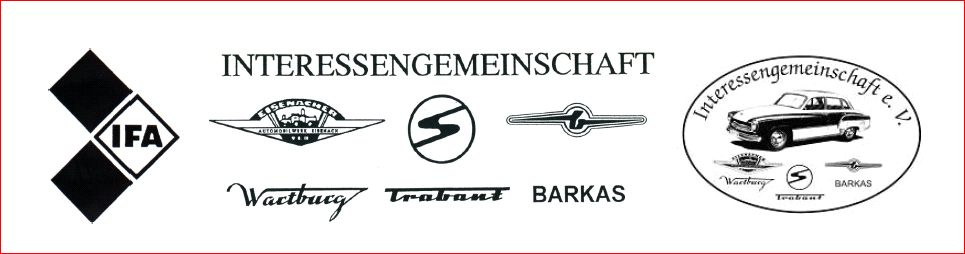 